Inbjudan till medlemsresa 2017IF Metall Västra Skaraborg inbjuder härmed medlemmar på en dagsresa till Gekås Ullared lördag 22 april 2017Antal platser är begränsat så det är först till kvarn som gäller. Uppdelningen ortsvis är redan gjord så det är bara att anmäla 
från vilken ort ni vill kliva på bussen.OBS!! Anmälan sker endast genom att skicka in anmälningsblanketten till avdelningsexpeditionen 
i Lidköping SENAST 10 mars 2017Efter att vi har fått in anmälningarna kommer vi att skicka ut bekräftelse till de som kommer med på resan.Ankomst Ullared: c:a  10:30             	           Hemresa:	17:00Medtag egen Barnstol/bilkudde till bussen om det behövsPris:	50 kr per person erläggs kontant på bussen
Fika i Varberg på nedresan ingår i priset (kaffe med ostfralla)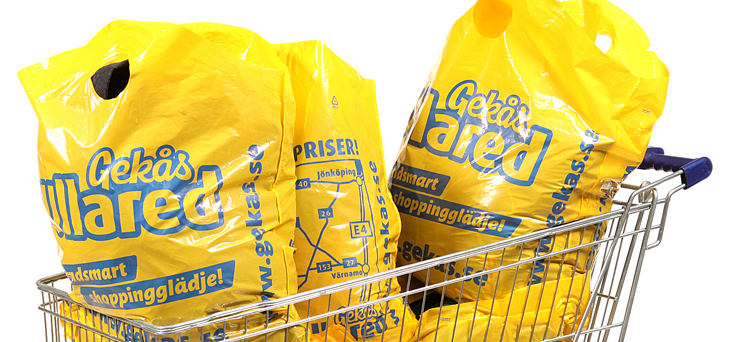 Lidköping 2017-02-28 Hälsningar
IF Metall Västra Skaraborg
Poul Hansen Avdelningsordförande
Genom Fredrik Pettersson
Inbjudan till medlemsresa 2017IF Metall Västra Skaraborg inbjuder härmed medlemmar på en dagsresa till Nordens Ark Bohuslän lördag 17 juni 2017Antal platser är begränsat så det är först till kvarn som gäller. Uppdelningen ortsvis är redan gjord så det är bara att anmäla 
från vilken ort ni vill kliva på bussen.OBS!! Anmälan sker endast genom att skicka in anmälningsblanketten till avdelningsexpeditionen 
i Lidköping SENAST 10 mars 2017Efter att vi har fått in anmälningarna kommer vi att skicka ut bekräftelse till de som kommer med på resan.Ankomst Nordens Ark: c:a  11:00	           Hemresa: c:a 16:00Medtag egen Barnstol/bilkudde till bussen om det behövsPris:	Vuxna 200 kr per person 
	Barn 5-17 år 50 kr (0-4 år gratis)Familjer betalar som mest för 2 vuxna + 2 barn = 500krInträdet till Nordens Ark ingår i priset

Lidköping 2017-02-28 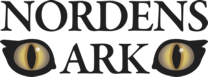 Hälsningar
IF Metall Västra Skaraborg
Poul Hansen Avdelningsordförande
Genom Fredrik Pettersson
